Об  утверждении Перечня земельныхучастков, предназначенных для предоставлениямногодетным семьям в собственность бесплатноВ целях реализации Закона Чувашской Республики от 01.04.2011 № 10 «О предоставлении земельных участков многодетным семьям в Чувашской Республике»  и на основании Порядка предоставления многодетным семьям в собственность бесплатно земельных участков, находящихся в муниципальной собственности Вурнарского муниципального округа Чувашской Республики, а также земельных участков, государственная собственность на которые не разграничена, утвержденным решением Собрания депутатов Вурнарского муниципального округа Чувашской Республики от 24.01.2023 № 9/4,  администрация Вурнарского муниципального округа Чувашской Республики п о с т а н о в л я е т:утвердить Перечень земельных участков, предназначенных для предоставления многодетным семьям в собственность бесплатно согласно приложению к настоящему постановлению.Глава муниципального округа						Н.В. НикандроваПриложение                   Утвержденпостановлениемадминистрации Вурнарского муниципального округа Чувашской Республики от _________2024 № _____П Е Р Е Ч Е Н Ьземельных участков,  предназначенных  для предоставления многодетным семьямв собственность бесплатно Чёваш РеспубликиВёрнар муниципаллё округ.надминистраций.ЙЫШЁНУ21.03.2024 =. № 237Вёрнар поселок.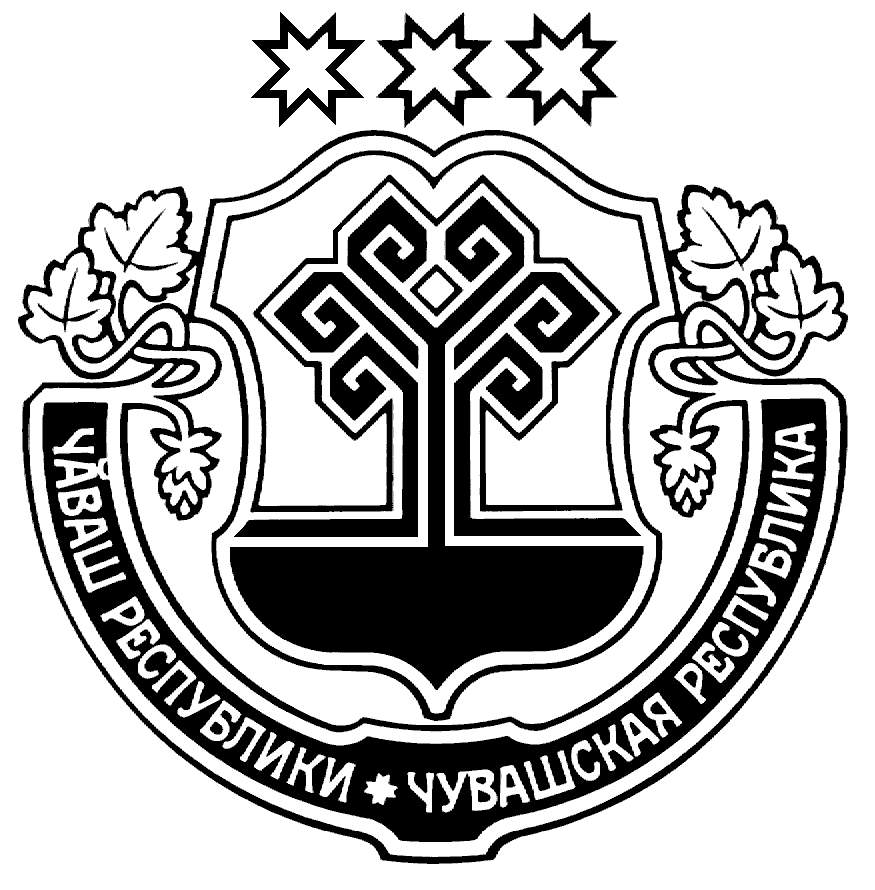 Чувашская РеспубликаАдминистрацияВурнарского муниципального округаПОСТАНОВЛЕНИЕ_______2024 г.  № __п. Вурнары№п/пАдресКадастровый номерПлощадь,кв.м.Вид разрешенного использованияЧувашская Республика-Чувашия, р-н Вурнарский, Апнерское с/пос,с. Абызово,   ул. Вишневая21:09:180104:589994ИЖСЧувашская Республика-Чувашия, р-н Вурнарский, Апнерское с/пос,с. Абызово,   ул. Вишневая21:09:180104:590998ИЖСЧувашская Республика-Чувашия, р-н Вурнарский, Апнерское с/пос, д. Апнеры, Апнерское с/пос,  ул. Кузнецкая, д. 32 а21:09:180102:5821500ИЖСЧувашская Республика-Чувашия, р-н Вурнарский, д. Апнеры, Апнерское с/пос,  ул. Кузнецкая, д. 32 а21:09:180102:5831500ИЖСЧувашская Республика-Чувашия, р-н Вурнарский, д. Кумбалы, Азимсирминское с/пос,  ул. Новая21:09:120101:4521500ИЖСЧувашская Республика-Чувашия, р-н Вурнарский, пгт. Вурнары,   ул. Дачная21:09:280107:897619ИЖСЧувашская Республика-Чувашия, р-н Вурнарский, пгт. Вурнары,   ул. Дачная21:09:280107:902739ИЖСЧувашская Республика-Чувашия, р-н Вурнарский, пгт. Вурнары,   ул. Дачная21:09:280107:904826ИЖСЧувашская Республика-Чувашия, р-н Вурнарский, пгт. Вурнары,   ул. Дачная21:09:280107:904826ИЖСЧувашская Республика-Чувашия, р-н Вурнарский, Ермошкинское с/пос,д. Ойкас-Яндоба21:09:010103:5121000ЛПХЧувашская Республика-Чувашия, р-н Вурнарский, Ермошкинское с/пос,д. Ойкас-Яндоба21:09:010103:508735ЛПХЧувашская Республика-Чувашия, р-н Вурнарский, Ермошкинское с/пос,д. Ойкас-Яндоба21:09:010103:5131500ЛПХЧувашская Республика-Чувашия, р-н Вурнарский, Ойкас-Кибексое с/пос,д. Вурман-Кибеки21:09:040101:5071172ИЖСЧувашская Республика-Чувашия, р-н Вурнарский, Ойкас-Кибексое с/пос,д. Вурман-Кибеки21:09:040101:4651149ИЖСЧувашская Республика-Чувашия, р-н Вурнарский, Ойкас-Кибексое с/пос,д. Вурман-Кибеки21:09:040101:5081220ИЖСЧувашская Республика-Чувашия, р-н Вурнарский, Ойкас-Кибексое с/пос,д. Вурман-Кибеки21:09:040101:5091200ИЖСЧувашская Республика-Чувашия, р-н Вурнарский, Ойкас-Кибексое с/пос,д. Вурман-Кибеки21:09:040101:5061200ИЖСЧувашская Республика-Чувашия, р-н Вурнарский, Ойкас-Кибексое с/пос,д. Вурман-Кибеки21:09:040101:5051300ИЖС